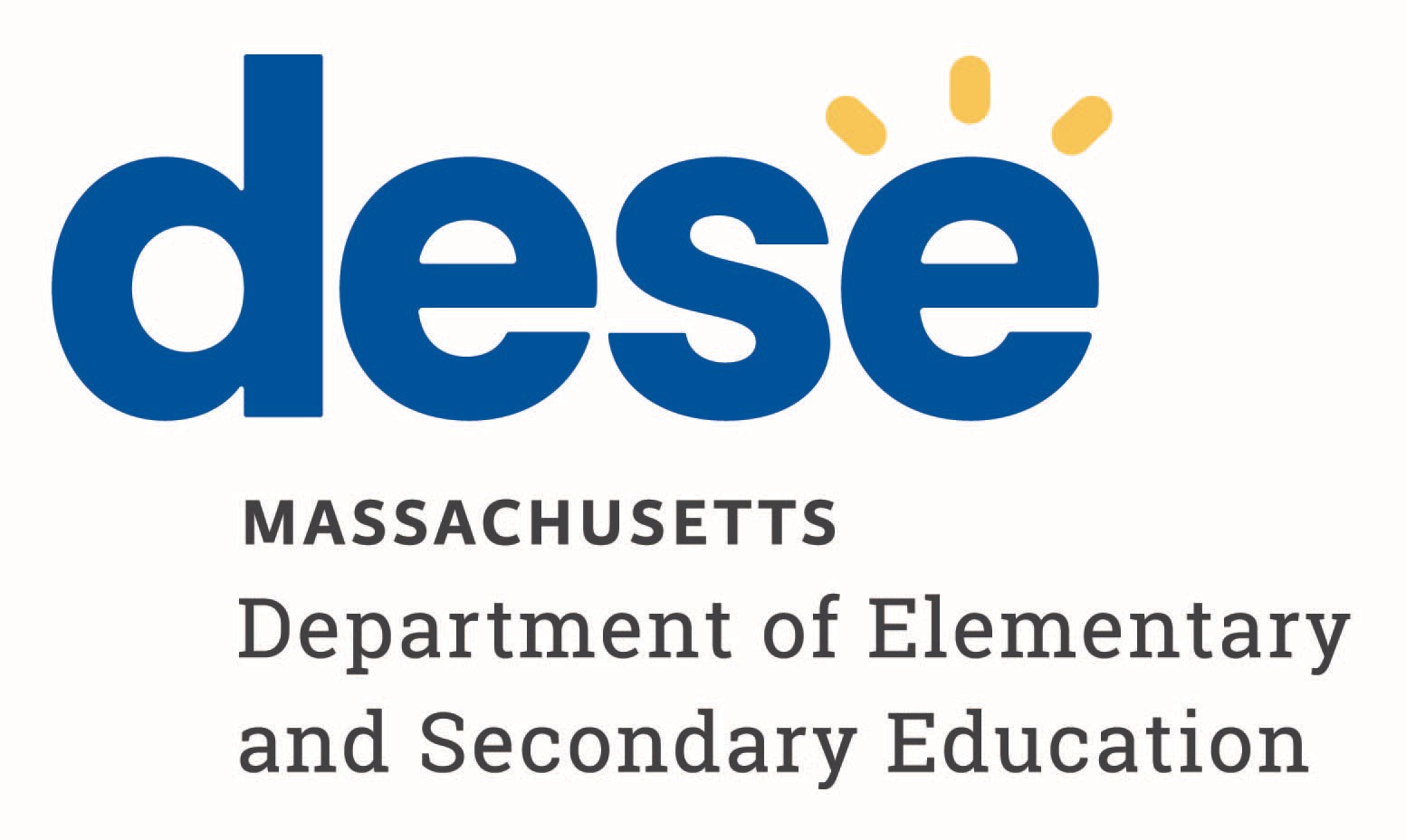 Devereux Advanced Behavioral HealthDevereux Residential Program Devereux CARES DayDevereux Advanced Behavioral HealthMid Cycle Review ReportOnsite Visit: October 17, 2022Final Report Issued: January 24, 2023Department of Elementary and Secondary Education Onsite Team Members: Joanne Morris, ChairpersonHelen Murgida, Team Member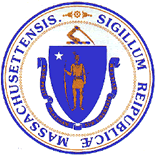 Jeffrey C. RileyCommissioner of Elementary and Secondary EducationApproval for special education day and residential school programs operating in Massachusetts is contingent upon meeting the requirements of 603 CMR 28.09, “Approval of Public and Private Day and Residential Special Education School Programs,” 603 CMR 18.00, “Program and Safety Standards for Approved Public or Private Day and Residential Special Education School Programs,” and 603 CMR 46.00 “Prevention of Physical Restraint and Requirements, If Used.” Approval by the Department does not relieve special education day and residential school programs of their obligation to comply with other applicable state or federal statutory or regulatory requirements or with requirements set forth in their contracts with referral sources. The Department may change the approval status at any point during this three-year period if circumstances arise that warrant such a change.For special education day and residential school programs that do not meet all requirements for Full Approval, the Department may issue a Provisional Approval effective for a period not to exceed 6 months, provided that the Department has determined that the health and safety of the students are protected and the program demonstrates the ability to implement the goals and objectives of each enrolled student’s IEP. During this period, the special education day or residential school program must submit progress reports that addresses the issues that did not meet approval requirements.For a special education day or residential school programs that substantially meets all requirements evaluated during the review the Department will issue a Full Approval. Full Approval will remain in effect for three school years and will expire on August 31st of the third school year.Devereux Residential ProgramFull ApprovalExpires: August 31, 2026Devereux CARES DayFull ApprovalExpires: August 31, 2026Devereux Advanced Behavioral HealthFull ApprovalExpires: August 31, 20261. Summary of Compliance Criteria Included In This Report Requiring Corrective Action Plan Development In Response to the Following Mid Cycle Review Report FindingsImplementedThe requirement is totally or substantially metImplemented Response RequiredThe requirement is met, but the Agency is required to provide additional information.Implementation in ProgressThis rating is used for criteria containing new or updated legal requirements and means that the agency has implemented any old requirements contained in the criterion and is training staff or beginning to implement the new requirements in such a way that the onsite team anticipates that the new requirements will be implemented by the end of the school year.Partially ImplementedThe requirement, in one or several important aspects, is not entirely met.Not ImplementedThe requirement is totally or substantially not met.*Criterion was not previously included in the standard review cycle, but was reviewed during the Onsite visit.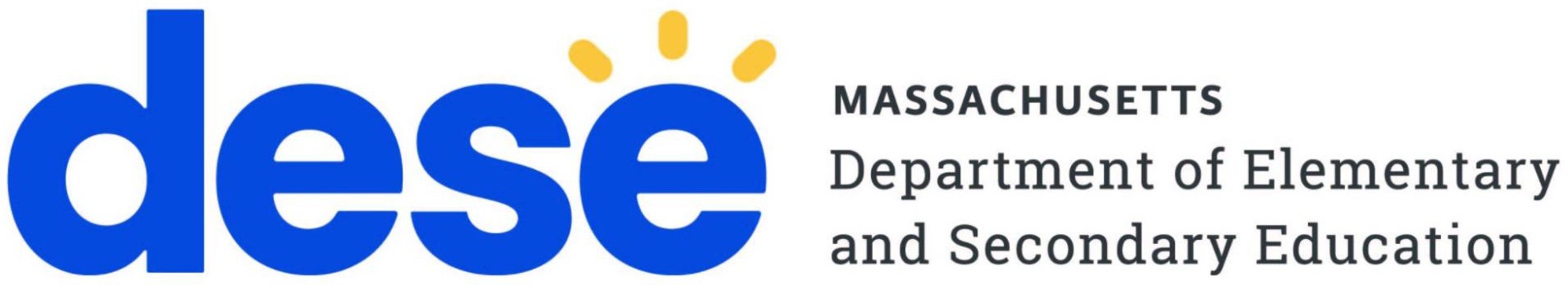 DEVEREUX ADVANCED BEHAVIORAL HEALTHDevereux Residential Programan approved private special education program operated pursuant to 603 CMR 18.00, 28.09, and 46.00 is grantedFull Approval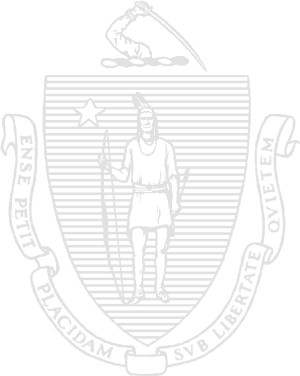 This approval status expires on August 31, 2026 and is a result of a Mid-cycle Review conducted in the 2022-2023 school year. The next expected Program Review will be conducted in the 2025-2026 school year.Program-Specific Information Main Address:	60 Miles Road Rutland MA 01543Program Type:	Residential ProgramNumber of Months in Session:	12 monthsApproved Student: Licensed Educator Ratio:	6:1Approved Student: Licensed Educator: Aide Ratio:	9:1:1Program Rate Based on:	68 studentsDESE Approved Student Enrollment:	68 studentsIssued by the Office of Approved Special Education Schools:Joanne K. Morris, M.Ed., Educational Specialist	Karen Brann, M.Ed., C.A.E.S., SupervisorDEVEREUX ADVANCED BEHAVIORAL HEALTHDevereux CARES Dayan approved private special education program operated pursuant to 603 CMR 18.00, 28.09, and 46.00 is grantedFull ApprovalThis approval status expires on August 31, 2026 and is a result of a Mid-cycle Review conducted in the 2022-2023 school year. The next expected Program Review will be conducted in the 2025-2026 school year.Program-Specific Information Main Address:	270 Airport Road Fitchburg MA 01420Program Type:	Day ProgramNumber of Months in Session:	12 monthsApproved Student: Licensed Educator Ratio:	Not ApplicableApproved Student: Licensed Educator: Aide Ratio:	6:1:3 and 8:1:3Program Rate Based on:	16 studentsDESE Approved Student Enrollment:	16 studentsIssued by the Office of Approved Special Education Schools:Joanne K. Morris, M.Ed., Educational Specialist	Karen Brann, M.Ed., C.A.E.S., SupervisorDEVEREUX ADVANCED BEHAVIORAL HEALTHDevereux Advanced Behavioral Healthan approved private special education program operated pursuant to 603 CMR 18.00, 28.09, and 46.00 is grantedFull ApprovalThis approval status expires on August 31, 2026 and is a result of a Mid-cycle Review conducted in the 2022-2023 school year. The next expected Program Review will be conducted in the 2025-2026 school year.Program-Specific Information Main Address:	60 Miles Road Rutland MA 01543Program Type:	Day ProgramNumber of Months in Session:	12 monthsApproved Student: Licensed Educator Ratio:	6:1Approved Student: Licensed Educator: Aide Ratio:	9:1:1Program Rate Based on:	65 studentsDESE Approved Student Enrollment:	65 studentsIssued by the Office of Approved Special Education Schools:Joanne K. Morris, M.Ed., Educational Specialist	Karen Brann, M.Ed., C.A.E.S., SupervisorPolicies and ProceduresPolicies and ProceduresPolicies and ProceduresPolicies and ProceduresPolicies and ProceduresPolicies and ProceduresCriteriaImplementedImplemented Response RequiredImplementation In ProgressPartially ImplementedNot Implemented1.2 Program & Student Descriptions, Program CapacityAll3.1(d) Evacuation and Emergency ProceduresAll4.5 Immediate NotificationAll6.1 Daily Instructional Hours/6.4 School Days Per YearAll* 9.1 (a) Student Separation Resulting from Behavior SupportAll9.7 TerminationsAll12.1 New Staff Orientation and TrainingAll12.2 In-Service Training Plan and CalendarAllStaffStaffStaffStaffStaffStaffCriteriaImplementedImplemented Response RequiredImplementation In ProgressPartially ImplementedNot Implemented11.3 Educational Administrator QualificationsAll11.4 Teachers (Special Education Teachers and General Education Teachers)All11.5 Related Services StaffAll11.6 Staff RosterAll11.10 Supervision of Direct Care Day and Residential StaffAllStudentStudentStudentStudentStudentStudentCriteriaImplementedImplemented Response RequiredImplementation In ProgressPartially ImplementedNot Implemented5.2(a) ContractsAll8.5 Current IEP & Student RosterAllBuildings/FacilitiesBuildings/FacilitiesBuildings/FacilitiesBuildings/FacilitiesBuildings/FacilitiesBuildings/FacilitiesCriteriaImplementedImplemented Response RequiredImplementation In ProgressPartially ImplementedNot Implemented2.2 Approvals, Licenses, Certificates of InspectionAll* 13.2 Description of Physical SpaceAll